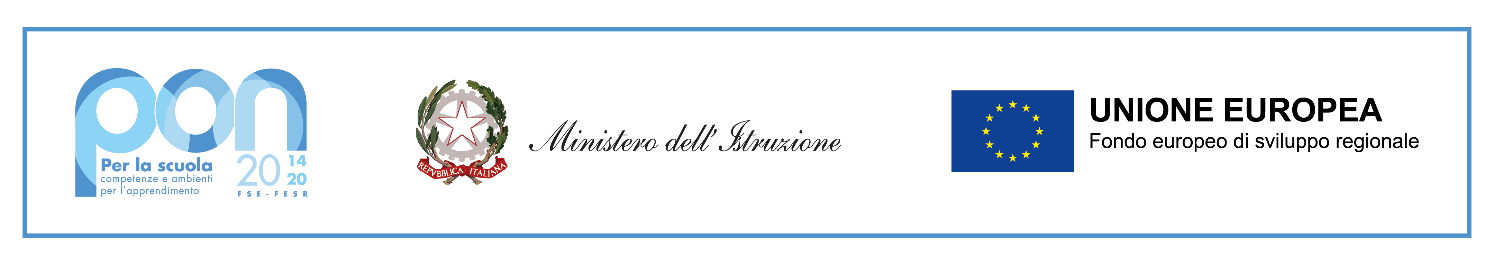       Ministero dell’IstruzioneIstituto Comprensivo “Don Rinaldo Beretta”20833 Giussano fraz. Paina (MB) - Via Manzoni,50Tel. 0362/861126 Fax  0362- 335775e-mail: donberetta@tiscali.itmbic83400b@pec.istruzione.it  mbic83400b@istruzione.itsito: www.icdonberettagiussano.edu.itALLEGATO A) Alunni  Al Dirigente Scolastico dell’I.C.   		  “ Don Beretta” di GiussanoOggetto: Domanda di partecipazione ai Progetti PON  “AttivaMente insieme” C.N.P.   10.2.2A-FDRPOC-LO-2022-200Il sottoscritto ………………………………………………. genitore/tutore dell’alunno/a  ……………………………………………… nato/a ………………………………… (…..) il  …………………………… in Via/Piazza ………………………………………………… n. ……..  CAP………… Telefono ………………………….. Cell ...................................................... e-mail  …………………………………  E  La sottoscritta ……….……..…………………………………. genitore/tutore dell’alunno/a  ……………………………………………… nato/a ………………………………… (…..) il  …………………………… in Via/Piazza ………………………………………………… n. ……..  CAP………… Telefono ………………………….. Cell ...................................................... e-mail  …………………………………  CHIEDONO  che il /la proprio/a figlio/a ……………………………………………………….. nato/a a  ………………………………………… (…..) il ………………………… residente a  ……………………………………………………………….. (….) in Via/Piazza  ……………………………………….. n. …….. CAP…………….. iscritto/a alla classe …………  sez.............. della Scuola …………………………………..dell’I.C. “Don Beretta” di GiussanoLì……………………….                                                            Firma …………………………AttivaMente insiemeAttivaMente insiemeAttivaMente insiemeAttivaMente insiemeAttivaMente insiemeAttivaMente insiemeTipologia di modulo        titolo n°alunni    sedeINIZIO MODULOCompetenza alfabetica funzionale Il laboratorio si concentra sull’evoluzione della scrittura in ambiente digitale, che consente la scrittura collaborativa, l’organizzazione di gruppi di lettura, anche in digitale, l’utilizzo dei social media in chiave di scambio di contenuti letterari.Creiativamente insiemeClassi fino ad un massimo di 15 alunniScuola secondaria Lunedì  14.00-16.00dal 30 gennaio 2023  al 29 maggio 2023